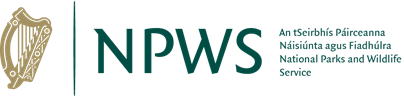 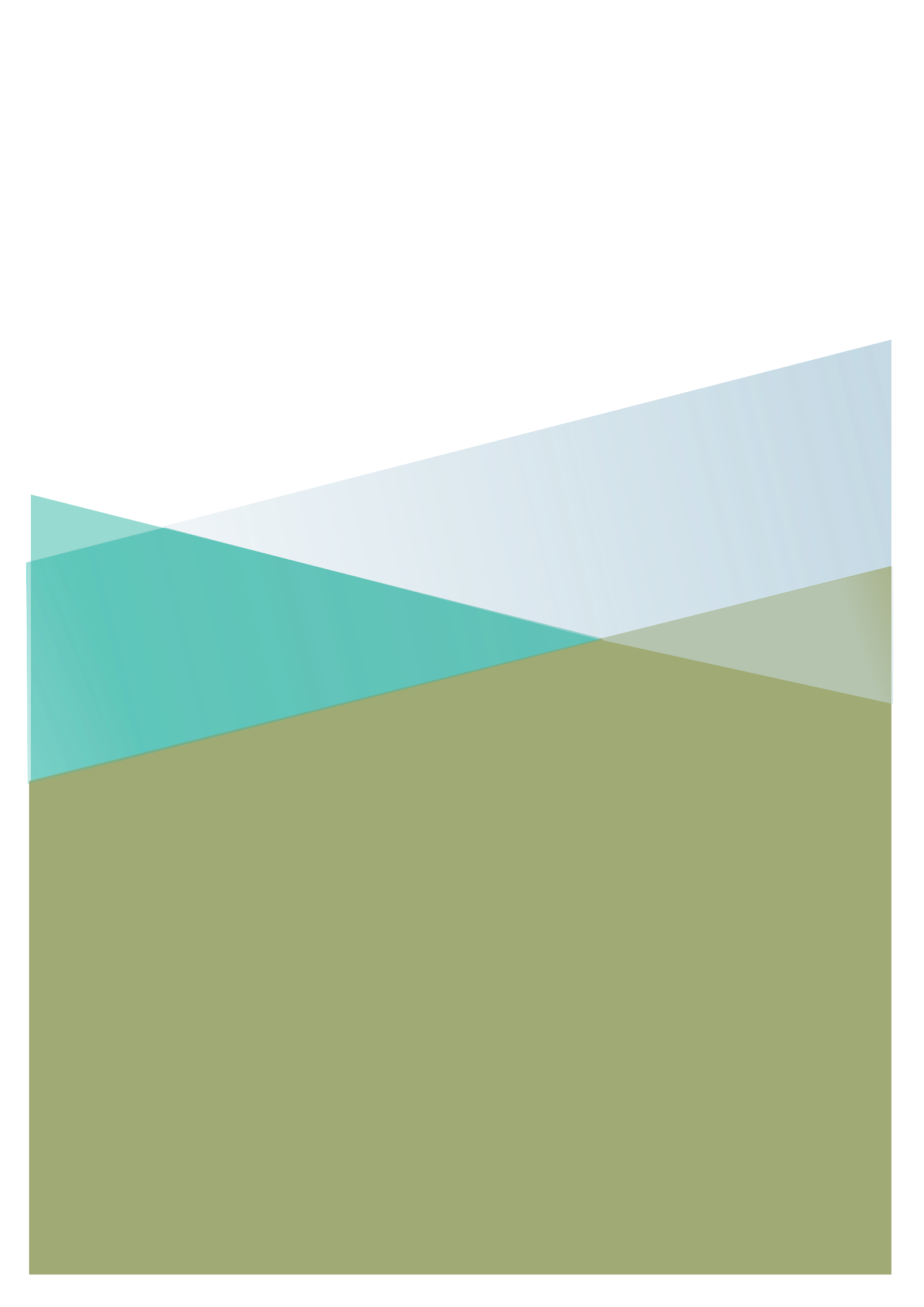 This application to be completed by all applicants.Please use legible BLOCK LETTERS and answer ALL questions.To avoid unnecessary delay in processing your application, please ensure that you have fully completed this form and that you have included a current email address.
Please return your completed forms by email or post: Email:	wildlifelicence@npws.gov.ie Post: 		Wildlife Licensing UnitNational Parks and Wildlife Service             Department of Housing, Local Government and Heritage 90 King North Street SmithfieldDublin 7, D07 N7CV









Privacy StatementPlease note that under Data Protection legislation Department staff may only discuss licence applications with the applicant, and not with any third party. See Privacy Statement at www.npws.ie/licences Please enclose copies of the following documents with your application:Proof of Ownership and/or CITES/Article 10 Certificates.These documents are required for all birds to be flown in the Republic of Ireland. 
npws.ie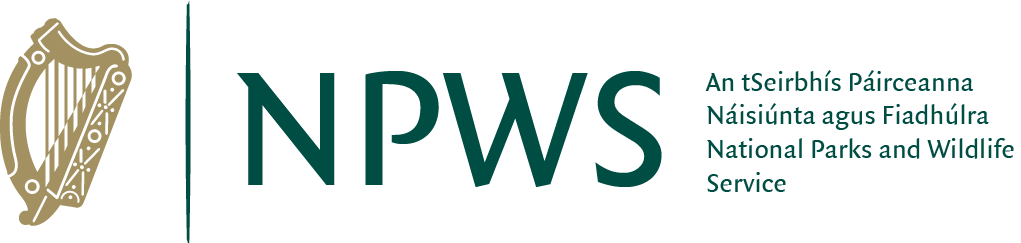 Personal Details Personal Details Personal Details Personal Details Personal Details Personal Details Full Name: ________________________________________________________Full Name: ________________________________________________________Full Name: ________________________________________________________Full Name: ________________________________________________________Full Name: ________________________________________________________Full Name: ________________________________________________________Address Line 1Address Line 2PostcodeCountryDaytime Phone No.EmailAge (If Under 18)Are you a first time applicant?		Are you a first time applicant?		Yes NoIf No – please provide details of previous licence numberIf No – please provide details of previous licence numberIf Yes – please provide details of experience/trainingIf Yes – please provide details of experience/trainingIf Yes – please provide details of experience/trainingIf Yes – please provide details of experience/trainingIf Yes – please provide details of experience/trainingIf Yes – please provide details of experience/trainingPAYMENTS CAN BE MADE DIRECTLY INTO THE DEPARTMENT’S BANK ACCOUNTThe details of this Department’s Danske bank account is as follows:Company Name: Department of Housing, Local Government & HeritageAccount Name: PMG Receipts – Public Bank AccountBIC: DABAIE2DIBAN: IE30DABA95159980001341PAYMENTS CAN BE MADE DIRECTLY INTO THE DEPARTMENT’S BANK ACCOUNTThe details of this Department’s Danske bank account is as follows:Company Name: Department of Housing, Local Government & HeritageAccount Name: PMG Receipts – Public Bank AccountBIC: DABAIE2DIBAN: IE30DABA95159980001341PAYMENTS CAN BE MADE DIRECTLY INTO THE DEPARTMENT’S BANK ACCOUNTThe details of this Department’s Danske bank account is as follows:Company Name: Department of Housing, Local Government & HeritageAccount Name: PMG Receipts – Public Bank AccountBIC: DABAIE2DIBAN: IE30DABA95159980001341PAYMENTS CAN BE MADE DIRECTLY INTO THE DEPARTMENT’S BANK ACCOUNTThe details of this Department’s Danske bank account is as follows:Company Name: Department of Housing, Local Government & HeritageAccount Name: PMG Receipts – Public Bank AccountBIC: DABAIE2DIBAN: IE30DABA95159980001341PAYMENTS CAN BE MADE DIRECTLY INTO THE DEPARTMENT’S BANK ACCOUNTThe details of this Department’s Danske bank account is as follows:Company Name: Department of Housing, Local Government & HeritageAccount Name: PMG Receipts – Public Bank AccountBIC: DABAIE2DIBAN: IE30DABA95159980001341PAYMENTS CAN BE MADE DIRECTLY INTO THE DEPARTMENT’S BANK ACCOUNTThe details of this Department’s Danske bank account is as follows:Company Name: Department of Housing, Local Government & HeritageAccount Name: PMG Receipts – Public Bank AccountBIC: DABAIE2DIBAN: IE30DABA95159980001341Part 2A. Part 2A. Part 2A. Part 2A. Part 2A. Birds that will be flown in the Republic of Ireland  Birds that will be flown in the Republic of Ireland  Birds that will be flown in the Republic of Ireland  Birds that will be flown in the Republic of Ireland  Birds that will be flown in the Republic of Ireland  Species AgeSexRing NumberMicrochip DetailsPart 2B.Part 2B.Dates and Locations within the Republic of Ireland where/when you intend visiting/flying birds Dates and Locations within the Republic of Ireland where/when you intend visiting/flying birds Date(s) you will visit the Republic of IrelandLocation(s) you will be flying your birdsPart 3. DeclarationI declare that all of the foregoing particulars are, to the best of my knowledge and belief, true and correct. Signature Of Applicant:_______________________ Date: ___ / ___ / ______    Any person who, for the purposes of obtaining a licence under the Wildlife Acts 1976 to 2018 makes any statement or gives information which they know to be false shall be guilty of an offence. Penalties, on conviction include fines and forfeiture of firearms.